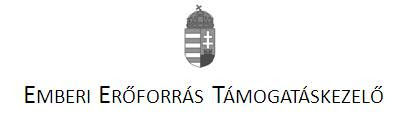 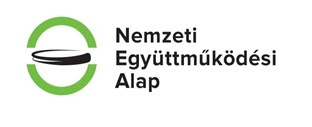 Tisztelt Pályázó! 
Örömmel értesítjük, hogy a Nemzeti Együttműködési Alap Nemzeti összetartozás kollégium által megjelentetett, NEA-13-M kódszámú, a "Civil szervezetek működési célú támogatása 2013.” című pályázati felhívásra benyújtott, NEA-NO-13-M-0228 pályázati azonosítószámon nyilvántartásba vett A Balatonakali Erdélyi Kör Egyesület működési támogatása című pályázat 384 000 Ft támogatásban részesült.Balatonakali Erdélyi Kör Egyesület
Balatonakali
Kossuth utca 47.
8243
Pályázati azonosító: NEA-NO-13-M-02281054 Budapest, Alkotmány u. 25.
E-mail: nea@emet.gov.hu, 
Dátum: 2014.01.28
Ikt. sz.: EPER-2013-188364
Tárgy: értesítés nyertes pályázatról